Send samples to:TB Serology Department, APHA Starcross, Staplake Mount, Starcross, Exeter, Devon, EX6 8PETel: 03000 600020Contact: Starcross@apha.gov.ukAPHA is an Executive Agency of the Department for Environment, Food and Rural Affairs and also works on behalf of the Scottish Government, Welsh Government and Food Standards Agency to safeguard animal and plant health for the benefit of people, the environment and the economy.Department for Environment, Food and Rural AffairsScottish GovernmentWelsh Government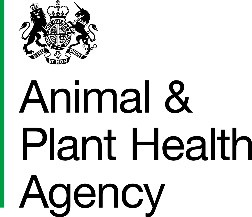 Camelid TB Serology Package - Statutory Sample Submission FormCamelid TB Serology Package - Statutory Sample Submission FormPlease submit clotted blood or serum ONLYPlease submit clotted blood or serum ONLYPlease submit clotted blood or serum ONLYPlease submit clotted blood or serum ONLYPlease submit clotted blood or serum ONLYPlease submit clotted blood or serum ONLYPlease submit clotted blood or serum ONLYPlease submit clotted blood or serum ONLYPlease submit clotted blood or serum ONLYPlease submit clotted blood or serum ONLYPlease submit clotted blood or serum ONLYPlease submit clotted blood or serum ONLYPlease submit clotted blood or serum ONLYPlease submit clotted blood or serum ONLYPlease submit clotted blood or serum ONLYLocal APHA office submitting samples Local APHA office submitting samples Manage Sample WSA IDManage Sample WSA IDManage Sample WSA IDManage Sample WSA IDNumber of samplesNumber of samplesNumber of boxesNumber of boxes       Date of Sampling                                                 Date of Sampling                                                 Date of Sampling                                                 Date of Sampling                                                 Date of Sampling                                          APHA Regional LaboratoryAPHA Regional LaboratoryAPHA Starcross APHA Starcross Case Vet or other APHA office contact name:Case Vet or other APHA office contact name:Case Vet or other APHA office contact name:Case Vet or other APHA office contact name:Case Vet or other APHA office contact name:Case Vet or other APHA office contact name:Samples packed by:Samples packed by:Herd owner/keeper's nameHerd owner/keeper's nameHerd owner/keeper's nameHerd owner/keeper's nameHerd owner/keeper's nameHerd owner/keeper's nameCPHHCPHH   /     /         /     /      Species             Species             Species             Species             Species             Species             Owner/keeper address:Owner/keeper address:Owner/keeper address:Owner/keeper address:Owner/keeper address:Owner/keeper address:Owner/keeper address:Owner/keeper address:Owner/keeper address:Owner/keeper address:Owner/keeper address:Owner/keeper address:Owner/keeper address:Owner/keeper address:Owner/keeper address:PostcodePractice clinicianPractice clinicianPractice address:Practice address:Practice address:Practice address:Practice address:Practice address:Practice address:Practice address:Practice address:Practice address:Practice address:Practice address:Practice address:Practice address:Practice address:PostcodeYour reference number:Your reference number:Has a tuberculin injection been administered to the animal(s) 10 - 30 days before blood sampling?Has a tuberculin injection been administered to the animal(s) 10 - 30 days before blood sampling?Has a tuberculin injection been administered to the animal(s) 10 - 30 days before blood sampling?Has a tuberculin injection been administered to the animal(s) 10 - 30 days before blood sampling?Has a tuberculin injection been administered to the animal(s) 10 - 30 days before blood sampling?Has a tuberculin injection been administered to the animal(s) 10 - 30 days before blood sampling?YesYesNoNo Reason for Submission (please tick the applicable reason) Reason for Submission (please tick the applicable reason) Reason for Submission (please tick the applicable reason)High Sensitivity (Parallel) TestHigh Sensitivity (Parallel) TestHigh Sensitivity (Parallel) TestTB breakdown camelid herd in which M. bovis has been isolated on culture. In Wales, this also includes herds considered high risk on epidemiological grounds                        PAR-TBTB breakdown camelid herd in which M. bovis has been isolated on culture. In Wales, this also includes herds considered high risk on epidemiological grounds                        PAR-TBForward (spread) tracing(s) from an M. bovis infected camelid herd.                         PAR-TRCForward (spread) tracing(s) from an M. bovis infected camelid herd.                         PAR-TRC(Wales Only) Camelids under restrictions by virtue of sharing a holding (co-located) with an Officially Tuberculosis Free Status Withdrawn (OTFW) cattle herd or with other non-bovine animals affected by a culture-confirmed TB incident.                                            PAR-COL-W(Wales Only) Camelids under restrictions by virtue of sharing a holding (co-located) with an Officially Tuberculosis Free Status Withdrawn (OTFW) cattle herd or with other non-bovine animals affected by a culture-confirmed TB incident.                                            PAR-COL-WEngland and Scotland only:Combined parallel test Selection - choose two or tick No Preference: England and Scotland only:Combined parallel test Selection - choose two or tick No Preference: England and Scotland only:Combined parallel test Selection - choose two or tick No Preference: IDEXX IDEXX Enferplex 2-spot interpretationEnferplex 2-spot interpretationDPP VetTBDPP VetTBNo PreferenceNo PreferenceHigh Specificity (Serial) TestHigh Specificity (Serial) TestHigh Specificity (Serial) TestTB strongly suspected (e.g. characteristic TB lesions detected in one or more animals at Post Mortem Examination) pending laboratory confirmation of M. bovis infection in a herd under TB restrictions. If infection is confirmed, the initial High Specificity (serial) test results can be reinterpreted at High Sensitivity on request from the APHA case vet                       SER-SUSTB strongly suspected (e.g. characteristic TB lesions detected in one or more animals at Post Mortem Examination) pending laboratory confirmation of M. bovis infection in a herd under TB restrictions. If infection is confirmed, the initial High Specificity (serial) test results can be reinterpreted at High Sensitivity on request from the APHA case vet                       SER-SUSCamelids not under TB restrictions, but contiguous to an OTFW cattle herd or to non-bovine animals affected by a culture-confirmed TB incident                                                 SER-CONTCamelids not under TB restrictions, but contiguous to an OTFW cattle herd or to non-bovine animals affected by a culture-confirmed TB incident                                                 SER-CONT(England/Scotland only) Camelids under TB restrictions by virtue of sharing a holding (co-located) with an OTFW cattle herd or with other non-bovine animals affected by a culture-confirmed TB incident                                                                                                SER-COL(England/Scotland only) Camelids under TB restrictions by virtue of sharing a holding (co-located) with an OTFW cattle herd or with other non-bovine animals affected by a culture-confirmed TB incident                                                                                                SER-COLCamelids not under TB restrictions, but undergoing TB testing due to an epidemiological link with a known infected herd (e.g. back or source-tracing)                                           SER-EPICamelids not under TB restrictions, but undergoing TB testing due to an epidemiological link with a known infected herd (e.g. back or source-tracing)                                           SER-EPICheck test of camelids with two consecutive positive results on a private Enferplex test read at the 2-spot interpretation                                                                                          SER-CHKCheck test of camelids with two consecutive positive results on a private Enferplex test read at the 2-spot interpretation                                                                                          SER-CHKEngland and Scotland only: Serial test Selection - choose one or tick No Preference:England and Scotland only: Serial test Selection - choose one or tick No Preference:England and Scotland only: Serial test Selection - choose one or tick No Preference:Enferplex 4-spot interpretationEnferplex 4-spot interpretationDPPVetTB and IDEXX ELISA combined serial testDPPVetTB and IDEXX ELISA combined serial testNo PreferenceNo PreferencePlease Note - Blood Test Options: The DPP test is reserved for submissions consisting of ≤40 samples from the same holding. Larger sample submissions will be tested using the IDEXX/Enferplex options (England and Scotland only).An Enferplex test run requires a minimum of ten samples. The laboratory will inform you if this is likely to cause a delay in test reporting, and may offer an alternative, equivalent test option (using IDEXX/DPP) if this is the case.England and Scotland only:I have discussed and agreed the selection of the blood tests with the owner/keeper.
Signature                                                                      Tel. no.      
                Official Veterinarian (OV)

      
Name in BLOCK LETTERS                                           Date      I have reviewed the section of blood tests
 Signature                                                                            

 Name in BLOCK LETTERS      
                  Owner/keeper                                                                         Please Note - Blood Test Options: The DPP test is reserved for submissions consisting of ≤40 samples from the same holding. Larger sample submissions will be tested using the IDEXX/Enferplex options (England and Scotland only).An Enferplex test run requires a minimum of ten samples. The laboratory will inform you if this is likely to cause a delay in test reporting, and may offer an alternative, equivalent test option (using IDEXX/DPP) if this is the case.England and Scotland only:I have discussed and agreed the selection of the blood tests with the owner/keeper.
Signature                                                                      Tel. no.      
                Official Veterinarian (OV)

      
Name in BLOCK LETTERS                                           Date      I have reviewed the section of blood tests
 Signature                                                                            

 Name in BLOCK LETTERS      
                  Owner/keeper                                                                         Please Note - Blood Test Options: The DPP test is reserved for submissions consisting of ≤40 samples from the same holding. Larger sample submissions will be tested using the IDEXX/Enferplex options (England and Scotland only).An Enferplex test run requires a minimum of ten samples. The laboratory will inform you if this is likely to cause a delay in test reporting, and may offer an alternative, equivalent test option (using IDEXX/DPP) if this is the case.England and Scotland only:I have discussed and agreed the selection of the blood tests with the owner/keeper.
Signature                                                                      Tel. no.      
                Official Veterinarian (OV)

      
Name in BLOCK LETTERS                                           Date      I have reviewed the section of blood tests
 Signature                                                                            

 Name in BLOCK LETTERS      
                  Owner/keeper                                                                         Data ProtectionFor information on how we handle personal data please go to www.gov.uk and search Animal and Plant Health Agency Personal Information Charter. Data ProtectionFor information on how we handle personal data please go to www.gov.uk and search Animal and Plant Health Agency Personal Information Charter. Data ProtectionFor information on how we handle personal data please go to www.gov.uk and search Animal and Plant Health Agency Personal Information Charter. Samples must not be submitted in temperature controlled boxesSamples must not be submitted in temperature controlled boxesSamples must not be submitted in temperature controlled boxesBlood Samples for Camelid TB Antibody Test Package Blood Samples for Camelid TB Antibody Test Package Blood Samples for Camelid TB Antibody Test Package Blood Samples for Camelid TB Antibody Test Package Blood Samples for Camelid TB Antibody Test Package APHA officeCPH NumberInitials of sampler(s)Official Animal IdentityOfficial Animal IdentitySample BarcodeSample BarcodeSample BarcodeBlood Samples for Camelid TB Antibody Test PackageBlood Samples for Camelid TB Antibody Test PackageBlood Samples for Camelid TB Antibody Test PackageBlood Samples for Camelid TB Antibody Test PackageBlood Samples for Camelid TB Antibody Test PackageAPHA officeCPH NumberInitials of sampler(s)Official Animal IdentityOfficial Animal IdentitySample BarcodeSample BarcodeSample BarcodeOfficial Animal IdentitySample BarcodeHM3 StampName:Date Received:WS ID: